CET – Annotated Questionnaire (Wave 41)Standard QuestionsModular QuestionsOne-Time or Repeat Questions Being Asked Again to Update DataFor the next section we would like to talk about current events.// Page Break ////BASE: All respondents//Item #: Q1Question Type: Single punch// Soft Prompt: “We would like your response to this question.” //beh1_cet_r. Have you received a COVID-19 vaccine?Variable Label: beh1_cet_r: Vaccination behavior// Page Break ////PROGRAMMING NOTE: beh1_cet_r =1 or 2//Item #: Q2Question Type: Single punch// Soft Prompt: “We would like your response to this question.” //vaccine_id. Which COVID-19 vaccine did you receive?Variable Label: vaccine_id: Vaccine ID// Page Break ////BASE: beh1_cet_r=2//Item #: Q3Question Type: Dropdown menu// Soft Prompt: “We would like your response to this question.” //fully_vacc_month. In which month were you considered fully vaccinated (i.e., two weeks after your final COVID-19 vaccine dose)? If you do not remember the specific month, give your best guess.Variable Label: fully_vacc_month: Month of vaccination// Page Break ////PROGRAMMING NOTE: beh1_cet_r =2//Item #: Q4Question Type: Single punch// Soft Prompt: “We would like your response to this question.” //booster_elig_know. Are you currently eligible to receive a COVID-19 vaccine booster shot?Variable Label: booster_elig_know: Booster eligibility knowledge// Page Break ////BASE: beh1_cet_r =2//Item #: Q5Question Type: Single punch// Soft Prompt: “We would like your response to this question.” //booster_uptake3. U.S. health officials and medical experts now recommend COVID-19 vaccine booster shots for people six months after their second dose of an mRNA vaccine (Pfizer-BioNTech and Modern) or two months after their dose of the Johnson & Johnson vaccine. Have you received a COVID-19 vaccine booster shot? Variable Label: booster_uptake2: Booster uptake – September guidance// Page Break ////PROGRAMMING NOTE: booster_uptake3 =1//Item #: Q6Question Type: Single punch// Soft Prompt: “We would like your response to this question.” //booster_id. Which COVID-19 vaccine booster shot did you receive?Variable Label: vaccine_id: Vaccine ID// Page Break ////BASE: (booster_uptake3=0 & vaccine_id=3-4 & fully_vacc_month=1-7 OR (booster_uptake3=0 & vaccine_id=2 & fully_vacc_month=1-11) //Item #: Q7Question Type: Single punch// Soft Prompt: “We would like your response to this question.” //booster_elig_uptake3. You are currently eligible to receive a COVID-19 vaccine booster shot. What is the likelihood that you will get one?Variable Label: booster_elig_uptake3: Booster uptake likelihood – eligible adults// Page Break ////BASE: (booster_uptake3=0 & vaccine_id=2 & fully_vacc_month=12-13) OR (booster_uptake3=0 & vaccine_id=3-4 & fully_vacc_month=8-13)//Item #: Q8Question Type: Single punch// Soft Prompt: “We would like your response to this question.” //booster_likely_v2. What is the likelihood that you will get a COVID-19 vaccine booster shot when eligible?Variable Label: booster_likely_v2: Booster uptake likelihood – not yet eligible// Page Break ////BASE: booster_uptake_v =1-5 OR booster_likely_v2=1-5//Item #: Q9Question Type: Open-ended// Soft Prompt: “We would like your response to this question.” //booster_oe_2. [Show if booster_uptake_3= 1-3 OR booster_likely_v2=1-3] Why are you unlikely to, or “neither likely nor unlikely,” to get a COVID-19 vaccine booster shot?[Show booster_uptake_3= 4-5 OR booster_likely_v2=1-3] Why are you likely to get a COVID-19 vaccine booster shot?Variable Label: booster_oe_2: Open-ended booster uptake________________________________________________________________________________________________________________________________________________________// Page Break ////PROGRAMMING NOTE: booster_elig_uptake3 =1-5 OR booster_likely_v2 =1-5//Item #: Q10Question Type: Single punch// Soft Prompt: “We would like your response to this question.” //booster_id_likely. If you were to get a COVID-19 vaccine booster shot, which shot would you prefer to receive?Variable Label: booster_id_likely: Booster ID - likelihood// Page Break ////BASE: beh1_cet_r =0 OR -99//Item #: Q11Question Type: Single punch// Soft Prompt: “We would like your response to this question.” //beh2a_cet. What is the likelihood that you will get a COVID-19 vaccine?Variable Label: beh2a: Intention to get vaccinated// Page Break ////BASE: beh1_cet_r =0 OR -99//Item #: Q12Question Type: Single punch// Soft Prompt: “We would like your response to this question.” //beh3a_cet_r. How soon will you get vaccinated? Variable Label: beh3a_cet_r: Wait to get vaccinated// Page Break ////BASE: All respondents//Item #: Q13Question Type: Multi punch // Soft Prompt: “We would like your response to this question.” //parent. Are you the parent of a child or children in the following age groups?Variable Label: parent: Parent of children in following age groups// Page Break ////BASE: Parent= 4-6//Item #: Q14Question Type: Single punch grid// Soft Prompt: “We would like your response to this question.” //child_vaxxed_2. Has your child(ren) in the following age group(s) received a COVID-19 vaccine?Note: If you have more than one child in the same age group, please answer for at least one of them.Variable Label: child_vaxxed_2: Child vaccinated//PROGRAMMING NOTE:  PIPE 4 AND/OR 5 AND/OR 6 responses from parent//// Page Break ////BASE: Parent= 1-6//Item #: Q15Question Type: Single punch grid// Soft Prompt: “We would like your response to this question.” //child_covid_concern. How concerned are you about your child(ren) in the following age groups getting COVID-19?Note: If you have more than one child in the same age group, please answer for at least one of them. Variable Label: child_covid_concern: Concern about child(ren)’s COVID-19 risk//PROGRAMMING NOTE:  PIPE 1-6 responses from parent//// Page Break ////BASE: Parent=1-6//Item #: Q16Question Type: Single punch grid// Soft Prompt: “We would like your response to this question.” //vacc_child_parent. If a COVID-19 vaccine was authorized and available for children in the following age groups, how likely would you be to get your child(ren) vaccinated?Note: COVID-19 vaccines have now been authorized and are available for use in children as young as 5 years old. If you have more than one child in the same age group, please answer for at least one of them.Variable Label: vacc_child_parent: Parent likelihood to get child(ren) vaccinated//PROGRAMMING NOTE: PIPE 1-6 responses from parent.// // Page Break ////BASE: Parent= 1-6//Item #: Q17Question Type: Single punch grid// Soft Prompt: “We would like your response to this question.” //child_vaccine_concern. How concerned are you about your child(ren) in the following age groups having any side effects from a COVID-19 vaccine?Note: If you have more than one child in the same age group, please answer for at least one of them. Variable Label: child_vaccine_concern: Concern about child(ren)’s vaccine risk//PROGRAMMING NOTE:  PIPE 1-6 responses from parent//// Page Break ////BASE: All respondents//Item #: Q18Question Type: Single punch// Soft Prompt: “We would like your response to this question.” //child5_perc. How much do you agree or disagree with the following statements?//PROGRAMMING NOTE: randomize question order//// Page Break ////BASE: All respondents//Item #: Q19Question Type: Single punch grid// Soft Prompt: “We would like your response to this question.” //pfizer_eua_child2. The FDA and CDC recently granted an emergency use authorization (EUA) for the Pfizer-BioNTech COVID-19 vaccine for children ages 5 to 11 years old. Please indicate how much you agree or disagree with the following statements:Variable Label: pfizer_eua_child2: Perceptions of Pfizer authorization for children//PROGRAMMING NOTE: randomize variables in grid//// Page Break ////BASE: All respondents//Item #: Q20Question Type: Single punch// Soft Prompt: “We would like your response to this question.” //omicron_know: True or false: A new variant of the COVID-19 virus, the Omicron variant, has recently been detected in several countries.Variable Label: omicron_know: Knowledge of Omicron variant // Page Break ////BASE All respondents//Item #: Q21Question Type: Single-punch grid// Soft Prompt: “We would like your response to this question.” //variant_con2. How concerned are you about each of the following COVID-19 variants?Variable Label: variant_con2: Concern about WHO variants of concern// Page Break ///// PROGRAMMING NOTE: CREATE VARIABLE “effect_exp.” Randomly assign 50% of all respondents to effect_exp= 1 (label “effective”) and other 50% to effect_exp =2 (label “safe and effective” ///// BASE: effect_exp=1, except see note on effective_1// Item #: Q22
Question Type: Grid // Soft Prompt: “We would like your response to this question.” // 
effective. 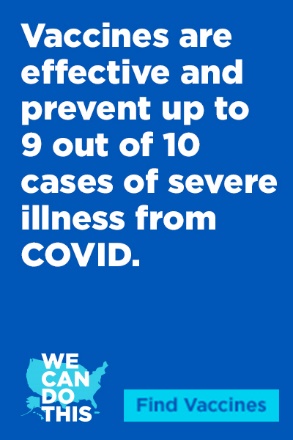 When viewing the above ad, how much do you agree or disagree with the following statements? Select one response for each item.   //PROGRAMMING NOTE: RANDOMIZE ORDER OF SUBITEMS IN THE GRID.//  // Page Break //// BASE: effect_exp=2, except see note on safe_effective_1// Item #: Q23
Question Type: Grid // Soft Prompt: “We would like your response to this question.” // 
safe_effective. 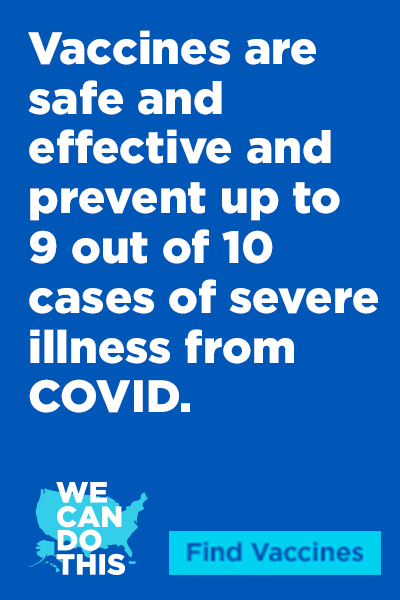 When viewing the above ad, how much do you agree or disagree with the following statements? Select one response for each item.   //PROGRAMMING NOTE: RANDOMIZE ORDER OF SUBITEMS IN THE GRID.//  // Page Break ///// PROGRAMMING NOTE: CREATE VARIABLE “term_exp.” Randomly assign 50% of all respondents to term_exp= 1 (label “COVID”) and other 50% to term_exp =2 (label “COVID-19” /////BASE: term_exp=1//Item #: Q24
Question Type: Single punch grid // Soft Prompt: “We would like your response to this question.”// 
ptn_w41_covidWe are interested in your opinion of a few messages about COVID-19 vaccination.For each of the below messages, please indicate how much you agree or disagree with the following statement:“I would share the information in the message with a friend or family member who wants to know more about COVID-19 vaccines.”//PROGRAMMING NOTE: randomize variables in grid//// Page Break // //BASE: term_exp=2//Item #: Q25
Question Type: Single punch grid // Soft Prompt: “We would like your response to this question.”// 
ptn_w41_covid19We are interested in your opinion of a few messages about COVID-19 vaccination.For each of the below messages, please indicate how much you agree or disagree with the following statement:“I would share the information in the message with a friend or family member who wants to know more about COVID-19 vaccines.”//PROGRAMMING NOTE: randomize variables in grid//Note: The questions below are the proposed questions for the forty-first wave of the Weekly Current Events Tracker (CET). Questions highlighted in yellow will be asked every week; questions highlighted in blue will be rotated into the survey on a monthly basis; and questions highlighted in green are meant to be asked in Wave 41 only or are being asked again to update data on a variable of interest. We will be fielding questions about boosters, 5-11 Pfizer EUA, childhood vaccination, the Omicron variant, and two experiments testing the effect of different descriptions and terminology.ValueValue Label0No, I have not received a COVID-19 vaccine1Yes, but I have only received one shot out of the two required shots 2Yes, I have received all of the required shots -99RefusedValue Value Label 2Johnson & Johnson/Janssen3 Moderna4 Pfizer-BioNTech5Other99I do not remember-99Refused-100Valid skipValueValue Label1December, 20202January, 20213February, 20214March, 20215April, 20216May, 20217June, 20218July, 20219August, 202110September, 202111October, 202112November, 202113December, 2021-99RefusedValue Value Label 0No1 Yes99I don’t know-99Refused-100Valid skipValueValue Label0No1Yes -99Refused-100Valid skipValue Value Label 2Johnson & Johnson/Janssen3 Moderna4 Pfizer-BioNTech5Other99I do not remember-99Refused-100Valid skipValueValue Label1Very unlikely2Somewhat unlikely3Neither likely nor unlikely4Somewhat likely5Very likely-99Refused-100Valid skipValueValue Label1Very unlikely2Somewhat unlikely3Neither likely nor unlikely4Somewhat likely5Very likely-99Refused-100Valid skipValue Value Label 2Johnson & Johnson/Janssen3 Moderna4 Pfizer-BioNTech5Other97I don’t have a preference98I don’t know99None of the above, I would not get a COVID-19 booster shot-99Refused-100Valid skipValueValue Label1Very unlikely2Somewhat unlikely3Neither likely nor unlikely4Somewhat likely5Very likely-99Refused-100Valid SkipValue Value Label 1 I will get a vaccine as soon as I can2 I will wait to get a vaccine for one or more reasons3 I will never get a COVID-19 vaccine-99Refused-100Valid SkipValueValue Label1Younger than 6 months old26 months to <2 years old32 to 4 years old45 to 11 years old512 to 15 years old616 to 17 years old99None of the above, I do not have children in those age groups [EXCLUSIVE]-99RefusedValueValue Labelchild_vaxxed_2_45 to 11 years oldchild_vaxxed_2_4: 5 to 11 years oldchild_vaxxed_2_512 to 15 years oldchild_vaxxed_2_5: 12 to 15 years oldchild_vaxxed_2_616 to 17 years oldchild_vaxxed_2_6: 16 to 17 years oldValueValue Label0No, has not received a COVID-19 vaccine1Yes, but has only received one shot out of the two required shots 2Yes, has received all of the required shots -99Refused-100Valid skipValueValue Label1Younger than 6 months old26 months to <2 years old32 to 4 years old45 to 11 years old512 to 15 years old616 to 17 years old-99RefusedValueValue Label1Not concerned2Slightly concerned3Somewhat concerned4Very concerned5Child has already had COVID-99RefusedVariable NameVariable TextVariable Labelvacc_child_parent_6mYounger than 6 months oldvacc_child_parent_6m: Younger than 6-months-oldvacc_child_parent_6mto26 months to <2 years oldvacc_child_parent_6mto2: 6 months- to 2-years-oldvacc_child_parent_2to42 to 4 years oldvacc_child_parent_2to4: 2- to 4-years-oldvacc_child_parent_5to115 to 11 years old [ONLY SHOW IF child_vaxxed_2_4=0 or 99]vacc_child_parent_5to11: 5- to 11-years-oldvacc_child_parent_12to1512 to 15 years old [ONLY SHOW IF child_vaxxed_2_5=0 or 99]vacc_child_parent_12to15: 12- to 15-years-oldvacc_child_parent_16to1716 to 17 years old [ONLY SHOW IF child_vaxxed_2_6=0 or 99]vacc_child_parent_16to17: 16- to 17-years-oldValueValue Label1Very unlikely2Somewhat unlikely3Neither likely nor unlikely4Somewhat likely5Very likely-99Refused-100Valid SkipValueValue Label1Younger than 6 months old26 months to <2 years old32 to 4 years old45 to 11 years old512 to 15 years old616 to 17 years oldValueValue Label1Not concerned2Slightly concerned3Somewhat concerned4Very concerned-99Refused-100Valid skipValueValue Labelchild5_perc_1The benefits of COVID-19 vaccination for children ages 5 and older outweigh the risks.child5_perc_1: Benefits outweigh the riskchild5_perc_2The COVID-19 vaccine is safe for children ages 5 and older.child5_perc_2: COVID-19 vaccine safe for childrenchild5_perc_3The COVID-19 vaccine is effective for children ages 5 and older.child5_perc_3: COVID-19 vaccine effective for childrenchild5_perc_4It is extremely rare that children that receive the COVID-19 vaccine have significant side effects.child5_perc_4: Rare significant side effectschild5_perc_5Children ages 5 and older can experience long-term consequences from contracting the COVID-19 virus.child5_perc_5: Long-term consequences from COVID-19ValueValue Label1Strongly disagree2Somewhat disagree3Neither agree nor disagree4Somewhat agree5Strongly agree-99Refused-100Valid skipVariable Name  Variable Text  Variable Label  pfizer_eua_child2_1I am confident that the EUA decision was driven by the science.pfizer_eua_child2_1: Driven by the sciencepfizer_eua_child2_2I am concerned that the EUA decision was affected by politics.pfizer_eua_child2_2: Affected by politics pfizer_eua_child2_3I think it is critical that children ages 5 to 11 years old get a COVID-19 vaccine as soon as possible.pfizer_eua_child2_3: Critical young children get vaccinated Value  Value Label  1  Strongly disagree  2  Somewhat disagree  3  Neither agree nor disagree  4  Somewhat agree  5  Strongly agree  99RefusedValue Value Label 1 True 2 False 99 I don’t know -99 Refused Variable NameVariable TextVariable Labelvariant_con2_1Alpha variant_con2_1: Alphavariant_con2_2Betavariant_con2_2: Betavariant_con2_3Gammavariant_con2_3: Gamavariant_con2_4Deltavariant_con2_4: Deltavariant_con2_5Omicronvariant_con2_5: OmicronValue  Value Label  1  Not at all concerned  2  A little concerned3  Somewhat concerned4  Very concerned99I am not familiar with this COVID-19 variant99RefusedVariable Name  Variable Text  Variable Label  effective_1 This ad is convincing to you personally as a reason to get a COVID-19 vaccine. [ONLY SHOW IF BEH1_CET_r = 0 OR 99] effective_1: Convincing effective_2 This ad was difficult to understand.   effective_2: Difficulty effective_3 You would share the information in the ad with a friend or family member who wants to know more about COVID-19 vaccines.    effective_3: Share effective_4 You would clickthrough to the website, vaccines.gov, to learn more about COVID-19 vaccines.effective_4: Web effective_5 This ad was believable.effective_5: Believable  Value  Value Label  1  Strongly disagree  2Disagree3  Somewhat disagree  4  Neither agree nor disagree  5  Somewhat agree  6Agree7  Strongly agree  -99  Refused  -100Valid skip  Variable Name  Variable Text  Variable Label  safe_effective_1 This ad is convincing to you personally as a reason to get a COVID-19 vaccine. [ONLY SHOW IF BEH1_CET_r = 0 OR 99] safe_effective_1: Convincing safe_effective_2This ad was difficult to understand.   safe_effective_2: Difficulty safe_effective_3 You would share the information in the ad with a friend or family member who wants to know more about COVID-19 vaccines.    safe_effective_3: Share safe_effective_4 You would clickthrough to the website, vaccines.gov, to learn more about COVID-19 vaccines.safe_effective_4: Web safe_effective_5 This ad was believable.safe_effective_5: Believable  Value  Value Label  1  Strongly disagree  2Disagree3  Somewhat disagree  4  Neither agree nor disagree  5  Somewhat agree  6Agree7  Strongly agree  -99  Refused  -100Valid skip  Variable Name  Variable Text  Variable Label  ptn_w41_covid_1Vaccines can give you protection from COVID without the risk of serious illness, hospitalization, or death that can come with COVID.ptn_w41_covid_1: Vaccines protectptn_w41_ covid_2The risks from COVID far outweigh any risks from side effects of the vaccines.ptn_w41_covid_2: Risks from COVID worse than side effectsptn_w41_ covid_3Studies show that vaccinated adults are less likely to be infected with COVID than unvaccinated adults who have already had COVID.ptn_w41_covid_3: Vaccine immunity better than previous infectionptn_w41_ covid_4COVID vaccines for children 5-11 are given in a smaller dose and are specially formulated for younger children.ptn_w41_covid_4: Specially formulated for children ptn_w41_ covid_5COVID has put thousands of children in the hospital, but COVID vaccines help prevent kids from being hospitalized.ptn_w41_covid_5: COVID has hospitalized childrenValue  Value Label  1  Strongly disagree  2Disagree3Somewhat disagree  4  Neither agree nor disagree  5  Somewhat agree  6Agree7  Strongly agree  99RefusedVariable Name  Variable Text  Variable Label  ptn_w41_covid19_1Vaccines can give you protection from COVID-19 without the risk of serious illness, hospitalization, or death that can come with COVID-19.ptn_w41_covid19_1: Vaccines protectptn_w41_ covid19_2The risks from COVID-19 far outweigh any risks from side effects of the vaccines.ptn_w41_covid19_2: Risks from COVID-19 worse than side effectsptn_w41_ covid19_3Studies show that vaccinated adults are less likely to be infected with COVID-19 than unvaccinated adults who have already had COVID-19.ptn_w41_covid19_3: Vaccine immunity better than previous infectionptn_w41_ covid19_4COVID-19 vaccines for children 5-11 are given in a smaller dose and are specially formulated for younger children.ptn_w41_covid19_4: Specially formulated for children ptn_w41_ covid19_5COVID-19 has put thousands of children in the hospital, but COVID-19 vaccines help prevent kids from being hospitalized.ptn_w41_covid19_5: COVID-19 has hospitalized childrenValue  Value Label  1  Strongly disagree  2Disagree3Somewhat disagree  4  Neither agree nor disagree  5  Somewhat agree  6Agree7  Strongly agree  99Refused